SPECYFIKACJA:Wieszak do montażu  telewizora:  65 caliWytrzymałość wieszaka do  60 kgVESA, 300x300 regulacja obrotu prawo/lewo: 160°regulacja nachylenia góra/dół: +10° / -15°regulowana odległość od ściany: 70 - 360 mm (+ - 5mm)mocna i solidna konstrukcjaw zestawie poziomicapełen zestaw akcesoriów do montażukolor: czarnyuchwyt do telewizora z narożną opcją instalacji - umożliwia instalacje także na wprost ścianymożliwość ustawienia dowolnej pozycji telewizora zarówno bardzo blisko jak i daleko od ściany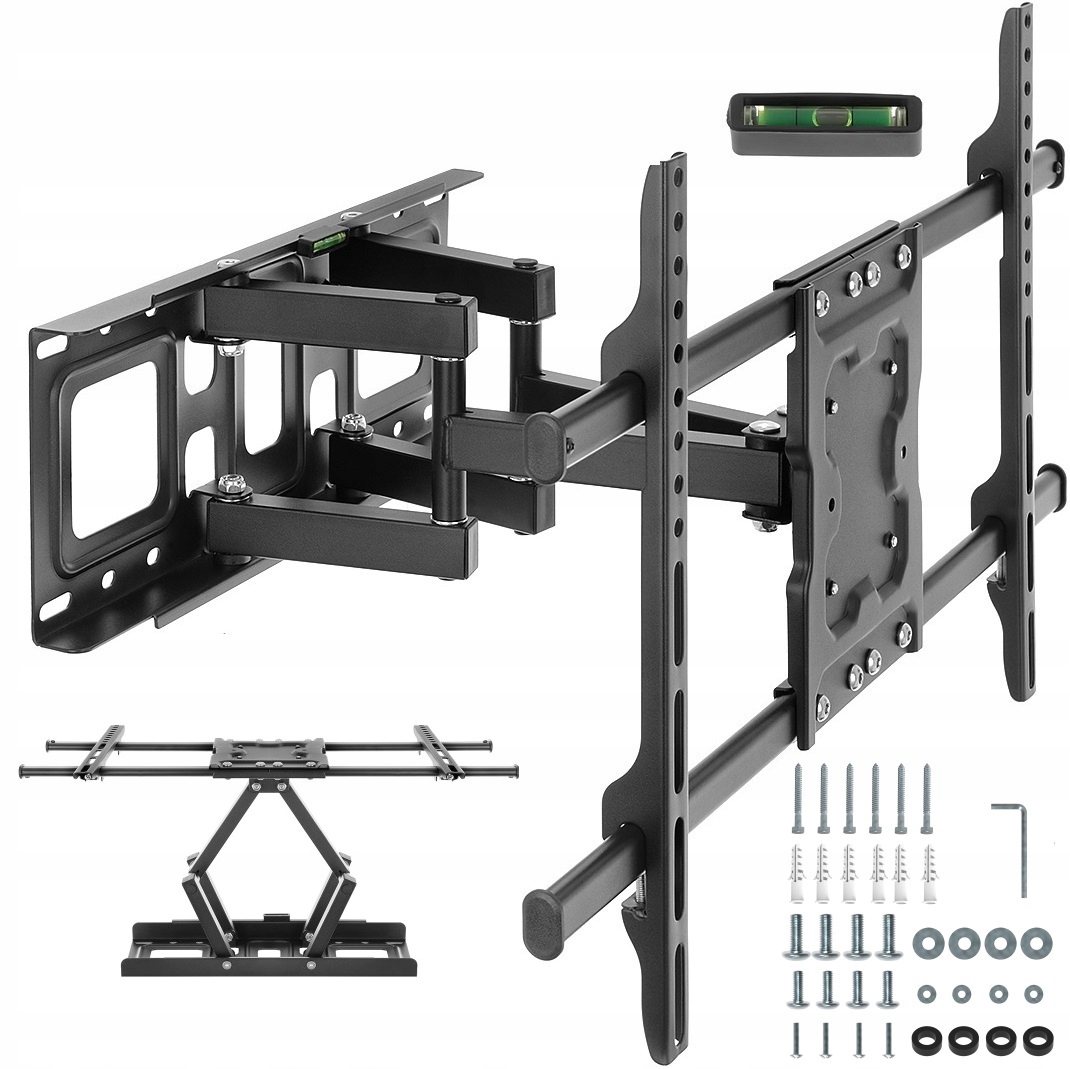 